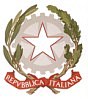 ISTITUTO COMPRENSIVO VIA  LIBERTA’ SAN DONATO MILANESEVia Agadir, 7 – Tel. 02.5279159 Fax 02.5279085C.F. 97666820150 -  C.M. MIIC8FA00V-  e-mail: miic8fa00v@istruzione.itpec:miic8fa00v@pec.istruzione.it20097 SAN DONATO MILANESE (MI)Al Dirigente ScolasticoOggetto: Richiesta autorizzazione esercizio libera professione Il/La sottoscritt__ _________________________nato/a   a ___________________ (___)  il ______________in servizio nell'Istituto in qualità di : □ Insegnante con contratto a t.i. scuola _________________________        □ Insegnante con contratto a t.d. scuola _________________________Chiedealla S.V. ai sensi dell’art. 508, del D.L.vo n 297/94 l’AUTORIZZAZIONE ad esercitare la libera professione di _________________________________________ per l’anno scolastico _______________ □	Dichiara di essere iscritto all’albo degli ____________________________________ 	dell’Ordine di ____________________________ dal ____________ n. tessera ____________________. □ 	Dichiara che trattasi di libera professione non regolamentata ed esercitata ai sensi della Legge n. 4 del 14 gennaio 2013. Si allega calendario impegni previsti.Note eventuali: _________________________________________________________________Il sottoscritto dichiara di essere a conoscenza dell’art. 508, del D.L.vo n 297/94 ed in particolare di sapere che l’autorizzazione richiesta è subordinata alla condizione che l’esercizio della libera professione non sia di pregiudizio all’assolvimento di tutte le attività inerenti la funzione di docente e sia compatibile con l’orario di insegnamento e di servizio e che essa è inoltre revocabile in qualsiasi momento in conseguenza delle modifiche di tale presupposto. Il sottoscritto dichiara inoltre di essere a conoscenza di quanto disposto dall’art.53 D.l.vo n 165/2001 in materia di incompatibilità e cumulo di impieghi. San Donato, ______________________				Firma ______________________□ SI AUTORIZZA □ NON SI AUTORIZZA	decreto n……								Il Dirigente Scolastico						   				Prof. Fabio FaventoRiservato alla segreteriaData__________________Protocollo__________________